1.Общие положения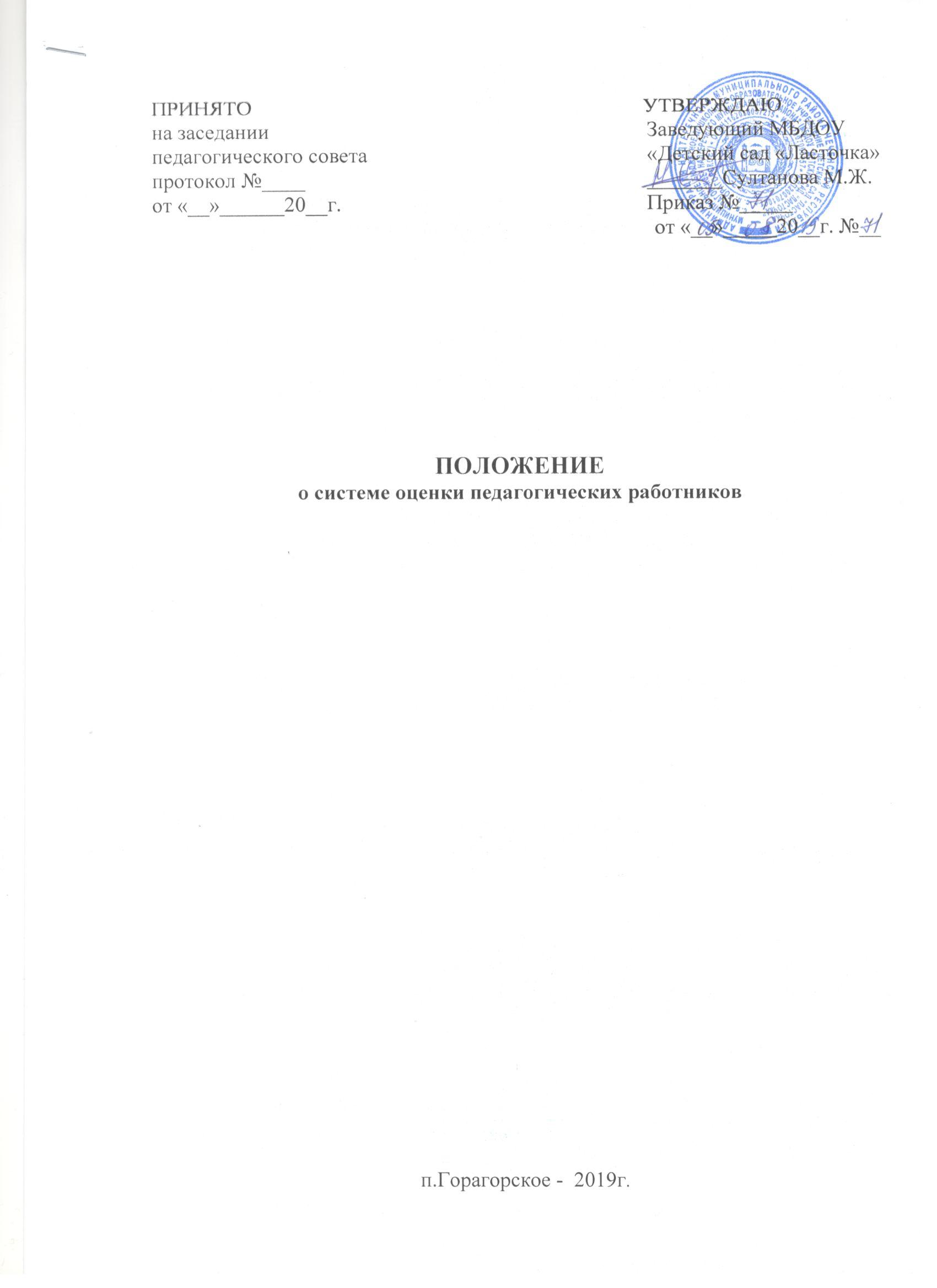 	1.1. Настоящее Положение «О системе оценки деятельности педагогических работников в соответствии с профстандартом» (далее - Положение)  разработано согласно  Федеральному закону от 2 мая 2015 г. N 122 - ФЗ "О внесении изменений в Трудовой кодекс Российской Федерации" и статьям 11, 73 Федерального закона от 29 декабря 2012 г. N 273-ФЗ "Об образовании в Российской Федерации». 	1.2 Правовой основой для создания данного положения, в соответствии с требованиями профессионального стандарта являются: 	‒ Федеральный закон от 29.12.2012 № 273-ФЗ "Об образовании в Российской Федерации"; 	‒ Федеральный закон от 10.04.2000 № 51-ФЗ (ред. от 26.06.2007) "Об утверждении Федеральной программы развития образования"; 	‒ Приказ Минтруда России от 18.10.2013 N 544н "Об утверждении профессионального стандарта "Педагог (педагогическая деятельность в сфере дошкольного, начального общего, основного общего, среднего общего образования) (воспитатель, учитель)" (Зарегистрировано в Минюсте России 06.12.2013 N 30550);	- Приказ Министерства труда и социальной защиты Российской Федерации от «24» июля 2015 г. № 514н «Педагог - психолог (психолог в сфере образования)»;	- Письмо Минтруда России от 04.04.2016 № 14-0/10/В-2253;	- Приказ от 10 января 2017 г. n 10н «Об утверждении профессионального стандарта "специалист в области воспитания"	- Приказ Минобрнауки России от 07.04.2014 N 276 "Об утверждении Порядка проведения аттестации педагогических работников организаций, осуществляющих образовательную деятельность" (Зарегистрировано в Минюсте России 23.05.2014 N 32408);	- Устав ДОУ «Детский сад«Ласточка»; 	-  Единый квалификационный справочник. 	1.3. Настоящее положение определяет цели, задачи и принципы оценки квалификации и деятельности педагогических работников в соответствии с профстандартом. 	1.4. Настоящее положение определяет требования, предъявляемые к педагогическим работникам в соответствии с профстандартом, организацию и технологии оценки квалификации и деятельности педагогических работников в соответствии с профстандартом. Цели, задачи, принципы оценки квалификации и деятельности педагогических работников в соответствии с профстандартом	2.1. Цель: анализ состояния системы образования в ДОУ для принятия обоснованных и своевременных управленческих решений, направленных на повышение качества образовательного процесса и образовательного результата. 	2. 2 Задачи: 	‒ определить необходимую квалификацию педагога; 	‒ определить уровень владения трудовыми функциями; 	‒ обеспечить необходимую подготовку педагога для получения высоких результатов его труда; 	‒ обеспечить необходимую осведомлённость педагога о предъявляемых к нему требований; 	‒ содействовать вовлечению педагогов в решение задачи повышения качества образования. 	2.3. Принципы: целостность, оперативность, информационная открытость к результатам. 3. Организация и технология оценки деятельности и квалификации педагогических кадров в соответствии с профстандартом	3.1. В состав группы по оценке квалификации и деятельности педагогических кадров входят: 	‒ заведующий ДОУ; 	‒ старший воспитатель; 	‒ педагогические работники. 	3.2. Предмет оценки деятельности педагогических работников: 	‒ требования к образованию и обучению в соответствии с профстандартом; 	‒ требования к уровню владения трудовой функцией «Педагог». 	3.3.Формой оценки педагогических кадров является мониторинг. 	3.4. В качестве источника данных для оценки деятельности педагогических работников используются: 	‒ тестирование педагогов; 	‒ изучение и анализ деятельности педагогов; 	‒ анкетирование; 	‒ собеседования с педагогами; 	‒ анализ профессиональных компетенций педагогов; 	‒ самоанализ деятельности педагогов; 	‒ сбор, обработка и анализ полученной информации. 	3.5. Данные, полученные в результате мониторинговых исследований и контрольных мероприятий, фиксируются в отчетных документах ДОУ.	3.6. По итогам мониторинга могут проводиться заседания педагогического совета, аттестационной комиссии, производственные собрания, административные и педагогические совещания. 	3.7. По окончании учебного года, на основании аналитических справок по итогам мониторинга, определяется эффективность проведенной работы, сопоставление с нормативными показателями, определяются проблемы, пути их решения и приоритетные задачи ДОУ для реализации в новом учебном году. 4. Заключительные положения	4.1.Положение распространяется на деятельность всех педагогических работников ДОУ, осуществляющих профессиональную деятельность в соответствии с трудовыми договорами, в том числе на педагогических работников, работающих по совместительству. 	4.2. Срок данного Положения не ограничен. Положение действует до принятия нового. Лист самооценки педагога ДОУ  в соответствии с профессиональным стандартомФ.И.О. педагога _______________________________Должность_______________________________категория ____________Дата проведения самооценки _.Уровень владения трудовой функцией.«Общепедагогическая функция. Обучение»  A/01.6Уровень владения трудовой функцией«Воспитательная деятельность» A/02.6Уровень владения трудовой функцией«Развивающая  деятельность» A/03.6.Уровень владения трудовой функцией«Педагогическая деятельность по реализации программ дошкольного образования» B/01.5Оценка по показателям осуществляется в трехбалльной системе:- «2» - данным требования профстандарта владею достаточно полно, всесторонне (требование выполняется на оптимальном уровне);- «1» - данным требованием профстандарта владею частично (есть резервы или недостатки при выполнении требования);- «0» - данным требованием профстандарта не владею (требования практически не выполняются).оценкаТрудовые действияРазработка и реализация программ учебных дисциплин в рамках основной общеобразовательной программыТрудовые действияОсуществление профессиональной деятельности в соответствии с требованиями федеральных государственных образовательных стандартов дошкольного, начального общего, основного общего, среднего общего образованияТрудовые действияУчастие в разработке и реализации программы развития образовательной организации в целях создания безопасной и комфортной образовательной средыТрудовые действияПланирование и проведение учебных занятийТрудовые действияСистематический анализ эффективности учебных занятий и подходов к обучениюТрудовые действияОрганизация, осуществление контроля и оценки учебных достижений, текущих и итоговых результатов освоения основной образовательной программы обучающимисяТрудовые действияФормирование универсальных учебных действийТрудовые действияФормирование навыков, связанных с информационно-коммуникационными технологиями (далее - ИКТ)Трудовые действияФормирование мотивации к обучениюТрудовые действияОбъективная оценка знаний обучающихся на основе тестирования и других методов контроля в соответствии с реальными учебными возможностями детейНеобходимые уменияВладеть формами и методами обучения, в том числе выходящими за рамки учебных занятий: проектная деятельность, лабораторные эксперименты, полевая практика и т.п.Необходимые уменияОбъективно оценивать знания обучающихся на основе тестирования и других методов контроля в соответствии с реальными учебными возможностями детейНеобходимые уменияРазрабатывать (осваивать) и применять современные психолого-педагогические технологии, основанные на знании законов развития личности и поведения в реальной и виртуальной средеНеобходимые уменияИспользовать и апробировать специальные подходы к обучению в целях включения в образовательный процесс всех обучающихся, в том числе с особыми потребностями в образовании: обучающихся, проявивших выдающиеся способности; обучающихся, для которых русский язык не является родным; обучающихся с ограниченными возможностями здоровьяНеобходимые уменияВладеть ИКТ-компетентностями:  общепользовательская ИКТ-компетентность;  общепедагогическая ИКТ-компетентность;  предметно-педагогическая ИКТ-  компетентность (отражающая  профессиональную ИКТ-компетентность  соответствующей области человеческой  деятельности)Необходимые уменияОрганизовывать различные виды внеурочной деятельности: игровую, учебно-исследовательскую, художественно-продуктивную, культурно-досуговую с учетом возможностей образовательной организации, места жительства и историко-культурного своеобразия регионаНеобходимые знанияПреподаваемый предмет в пределах требований федеральных государственных образовательных стандартов и основной общеобразовательной программы, его истории и места в мировой культуре и наукеНеобходимые знанияИстория, теория, закономерности и принципы построения и функционирования образовательных систем, роль и место образования в жизни личности и обществаНеобходимые знанияОсновные закономерности возрастного развития, стадии и кризисы развития, социализация личности, индикаторы индивидуальных особенностей траекторий жизни, их возможные девиации, а также основы их психодиагностикиНеобходимые знанияОсновы психодидактики, поликультурного образования, закономерностей поведения в социальных сетяхНеобходимые знанияПути достижения образовательных результатов и способы оценки результатов обученияНеобходимые знанияОсновы методики преподавания, основные принципы деятельностного подхода, виды и приемы современных педагогических технологийНеобходимые знанияРабочая программа и методика обучения по данному предметуНеобходимые знанияПриоритетные направления развития образовательной системы Российской Федерации, законов и иных нормативных правовых актов, регламентирующих образовательную деятельность в Российской Федерации, нормативных документов по вопросам обучения и воспитания детей и молодежи, федеральных государственных образовательных стандартов дошкольного, начального общего, основного общего, среднего общего образования, законодательства о правах ребенка, трудового законодательстваНеобходимые знанияНормативные документы по вопросам обучения и воспитания детей и молодежиНеобходимые знанияКонвенция о правах ребенкаНеобходимые знанияТрудовое законодательствоДругие характеристикиСоблюдение правовых, нравственных и этических норм, требований профессиональной этикиоценкаТрудовые действияРегулирование поведения обучающихся для обеспечения безопасной образовательной средыТрудовые действияРеализация современных, в том числе интерактивных, форм и методов воспитательной работы, используя их как на занятии, так и во внеурочной деятельностиТрудовые действияПостановка воспитательных целей, способствующих развитию обучающихся, независимо от их способностей и характераТрудовые действияОпределение и принятие четких правил поведения обучающимися в соответствии с уставом образовательной организации и правилами внутреннего распорядка образовательной организацииТрудовые действияПроектирование и реализация воспитательных программТрудовые действияРеализация воспитательных возможностей различных видов деятельности ребенка (учебной, игровой, трудовой, спортивной, художественной и т.д.)Трудовые действияПроектирование ситуаций и событий, развивающих эмоционально-ценностную сферу ребенка (культуру переживаний и ценностные ориентации ребенка)Трудовые действияПомощь и поддержка в организации деятельности ученических органов самоуправленияТрудовые действияСоздание, поддержание уклада, атмосферы и традиций жизни образовательной организацииТрудовые действияРазвитие у обучающихся познавательной активности, самостоятельности, инициативы, творческих способностей, формирование гражданской позиции, способности к труду и жизни в условиях современного мира, формирование у обучающихся культуры здорового и безопасного образа жизниТрудовые действияФормирование толерантности и навыков поведения в изменяющейся поликультурной средеТрудовые действияИспользование конструктивных воспитательных усилий родителей (законных представителей) обучающихся, помощь семье в решении вопросов воспитания ребенкаНеобходимые уменияСтроить воспитательную деятельность с учетом культурных различий детей, половозрастных и индивидуальных особенностейНеобходимые уменияОбщаться с детьми, признавать их достоинство, понимая и принимая ихНеобходимые уменияСоздавать в учебных группах (классе, кружке, секции и т.п.) разновозрастные детско-взрослые общности обучающихся, их родителей (законных представителей) и педагогических работниковНеобходимые уменияУправлять учебными группами с целью вовлечения обучающихся в процесс обучения и воспитания, мотивируя их учебно-познавательную деятельностьНеобходимые уменияАнализировать реальное состояние дел в учебной группе, поддерживать в детском коллективе деловую, дружелюбную атмосферуНеобходимые уменияЗащищать достоинство и интересы обучающихся, помогать детям, оказавшимся в конфликтной ситуации и/или неблагоприятных условияхНеобходимые уменияНаходить ценностный аспект учебного знания и информации обеспечивать его понимание и переживание обучающимисяНеобходимые уменияВладеть методами организации экскурсий, походов и экспедиций и т.п.Необходимые уменияСотрудничать с другими педагогическими работниками и другими специалистами в решении воспитательных задачНеобходимые знанияОсновы законодательства о правах ребенка, законы в сфере образования и федеральные государственные образовательные стандарты общего образованияНеобходимые знанияИстория, теория, закономерности и принципы построения и функционирования образовательных (педагогических) систем, роль и место образования в жизни личности и обществаНеобходимые знанияОсновы психодидактики, поликультурного образования, закономерностей поведения в социальных сетяхНеобходимые знанияОсновные закономерности возрастного развития, стадии и кризисы развития и социализации личности, индикаторы и индивидуальные особенности траекторий жизни и их возможные девиации, приемы их диагностикиНеобходимые знанияНаучное представление о результатах образования, путях их достижения и способах оценкиНеобходимые знанияОсновы методики воспитательной работы, основные принципы деятельностного подхода, виды и приемы современных педагогических технологийНеобходимые знанияНормативные правовые, руководящие и инструктивные документы, регулирующие организацию и проведение мероприятий за пределами территории образовательной организации (экскурсий, походов и экспедиций)Другие характеристикиСоблюдение правовых, нравственных и этических норм, требований профессиональной этикиоценкаТрудовые действияВыявление в ходе наблюдения поведенческих и личностных проблем обучающихся, связанных с особенностями их развитияТрудовые действияОценка параметров и проектирование психологически безопасной и комфортной образовательной среды, разработка программ профилактики различных форм насилия в школеТрудовые действияПрименение инструментария и методов диагностики и оценки показателей уровня и динамики развития ребенкаТрудовые действияОсвоение и применение психолого-педагогических технологий (в том числе инклюзивных), необходимых для адресной работы с различными контингентами учащихся: одаренные дети, социально уязвимые дети, дети, попавшие в трудные жизненные ситуации, дети-мигранты, дети-сироты, дети с особыми образовательными потребностями (аутисты, дети с синдромом дефицита внимания и гиперактивностью и др.), дети с ограниченными возможностями здоровья, дети с девиациями поведения, дети с зависимостьюТрудовые действияОказание адресной помощи обучающимсяТрудовые действияВзаимодействие с другими специалистами в рамках психолого-медико-педагогического консилиумаТрудовые действияРазработка (совместно с другими специалистами) и реализация совместно с родителями (законными представителями) программ индивидуального развития ребенкаТрудовые действияОсвоение и адекватное применение специальных технологий и методов, позволяющих проводить коррекционно-развивающую работуТрудовые действияРазвитие у обучающихся познавательной активности, самостоятельности, инициативы, творческих способностей, формирование гражданской позиции, способности к труду и жизни в условиях современного мира, формирование у обучающихся культуры здорового и безопасного образа жизниТрудовые действияФормирование и реализация программ развития универсальных учебных действий, образцов и ценностей социального поведения, навыков поведения в мире виртуальной реальности и социальных сетях, формирование толерантности и позитивных образцов поликультурного общенияТрудовые действияФормирование системы регуляции поведения и деятельности обучающихсяНеобходимые уменияВладеть профессиональной установкой на оказание помощи любому ребенку вне зависимости от его реальных учебных возможностей, особенностей в поведении, состояния психического и физического здоровьяНеобходимые уменияИспользовать в практике своей работы психологические подходы: культурно-исторический, деятельностный и развивающийНеобходимые уменияОсуществлять (совместно с психологом и другими специалистами) психолого-педагогическое сопровождение основных общеобразовательных программНеобходимые уменияПонимать документацию специалистов (психологов, дефектологов, логопедов и т.д.)Необходимые уменияСоставить (совместно с психологом и другими специалистами) психолого-педагогическую характеристику (портрет) личности обучающегосяНеобходимые уменияРазрабатывать и реализовывать индивидуальные образовательные маршруты, индивидуальные программы развития и индивидуально-ориентированные образовательные программы с учетом личностных и возрастных особенностей обучающихсяНеобходимые уменияВладеть стандартизированными методами психодиагностики личностных характеристик и возрастных особенностей обучающихсяНеобходимые уменияОценивать образовательные результаты: формируемые в преподаваемом предмете предметные и метапредметные компетенции, а также осуществлять (совместно с психологом) мониторинг личностных характеристикНеобходимые уменияФормировать детско-взрослые сообществаНеобходимые знанияПедагогические закономерности организации образовательного процессаНеобходимые знанияЗаконы развития личности и проявления личностных свойств, психологические законы периодизации и кризисов развитияНеобходимые знанияТеория и технологии учета возрастных особенностей обучающихсяНеобходимые знанияЗакономерности формирования детско-взрослых сообществ, их социально-психологических особенности и закономерности развития детских и подростковых сообществНеобходимые знанияОсновные закономерности семейных отношений, позволяющие эффективно работать с родительской общественностьюНеобходимые знанияОсновы психодиагностики и основные признаки отклонения в развитии детейНеобходимые знанияСоциально-психологические особенности и закономерности развития детско-взрослых сообществДругие характеристикиСоблюдение правовых, нравственных и этических норм, требований профессиональной этикиоценкаТрудовые действияУчастие в разработке основной общеобразовательной программы образовательной организации в соответствии с федеральным государственным образовательным стандартом дошкольного образованияТрудовые действияУчастие в создании безопасной и психологически комфортной образовательной среды образовательной организации через обеспечение безопасности жизни детей, поддержание эмоционального благополучия ребенка в период пребывания в образовательной организацииТрудовые действияПланирование и реализация образовательной работы в группе детей раннего и/или дошкольного возраста в соответствии с федеральными государственными образовательными стандартами и основными образовательными программамиТрудовые действияОрганизация и проведение педагогического мониторинга освоения детьми образовательной программы и анализ образовательной работы в группе детей раннего и/или дошкольного возрастаТрудовые действияУчастие в планировании и корректировке образовательных задач (совместно с психологом и другими специалистами) по результатам мониторинга с учетом индивидуальных особенностей развития каждого ребенка раннего и/или дошкольного возрастаТрудовые действияРеализация педагогических рекомендаций специалистов (психолога, логопеда, дефектолога и др.) в работе с детьми, испытывающими трудности в освоении программы, а также с детьми с особыми образовательными потребностямиТрудовые действияРазвитие профессионально значимых компетенций, необходимых для решения образовательных задач развития детей раннего и дошкольного возраста с учетом особенностей возрастных и индивидуальных особенностей их развитияТрудовые действияФормирование психологической готовности к школьному обучениюТрудовые действияСоздание позитивного психологического климата в группе и условий для доброжелательных отношений между детьми, в том числе принадлежащими к разным национально-культурным, религиозным общностям и социальным слоям, а также с различными (в том числе ограниченными) возможностями здоровьяТрудовые действияОрганизация видов деятельности, осуществляемых в раннем и дошкольном возрасте: предметной, познавательно-исследовательской, игры (ролевой, режиссерской, с правилом), продуктивной; конструирования, создания широких возможностей для развития свободной игры детей, в том числе обеспечение игрового времени и пространстваТрудовые действияОрганизация конструктивного взаимодействия детей в разных видах деятельности, создание условий для свободного выбора детьми деятельности, участников совместной деятельности, материаловТрудовые действияАктивное использование недирективной помощи и поддержка детской инициативы и самостоятельности в разных видах деятельностиТрудовые действияОрганизация образовательного процесса на основе непосредственного общения с каждым ребенком с учетом его особых образовательных потребностейНеобходимые уменияОрганизовывать виды деятельности, осуществляемые в раннем и дошкольном возрасте: предметная, познавательно-исследовательская, игра (ролевая, режиссерская, с правилом), продуктивная; конструирование, создания широких возможностей для развития свободной игры детей, в том числе обеспечения игрового времени и пространстваНеобходимые уменияПрименять методы физического, познавательного и личностного развития детей раннего и дошкольного возраста в соответствии с образовательной программой организацииНеобходимые уменияИспользовать методы и средства анализа психолого-педагогического мониторинга, позволяющие оценить результаты освоения детьми образовательных программ, степень сформированности у них качеств, необходимых для дальнейшего обучения и развития на следующих уровнях обученияНеобходимые уменияВладеть всеми видами развивающих деятельностей дошкольника (игровой, продуктивной, познавательно-исследовательской)Необходимые уменияВыстраивать партнерское взаимодействие с родителями (законными представителями) детей раннего и дошкольного возраста для решения образовательных задач, использовать методы и средства для их психолого-педагогического просвещенияНеобходимые уменияВладеть ИКТ-компетентностями, необходимыми и достаточными для планирования, реализации и оценки образовательной работы с детьми раннего и дошкольного возрастаНеобходимые знанияСпецифика дошкольного образования и особенностей организации работы с детьми раннего и дошкольного возрастаНеобходимые знанияОсновные психологические подходы: культурно-исторический, деятельностный и личностный; основы дошкольной педагогики, включая классические системы дошкольного воспитанияНеобходимые знанияОбщие закономерности развития ребенка в раннем и дошкольном возрастеНеобходимые знанияОсобенности становления и развития детских деятельностей в раннем и дошкольном возрастеНеобходимые знанияОсновы теории физического, познавательного и личностного развития детей раннего и дошкольного возрастаНеобходимые знанияСовременные тенденции развития дошкольного образованияДругие характеристикиСоблюдение правовых, нравственных и этических норм, требований профессиональной этики